 Дидактическое пособие для детей 2-4 лет. Плакат «Разноцветный мир»   Булдакова М.В., воспитатель                                                                               МБДОУ«Детский сад №75» город Череповец.Цель: освоение детьми сенсорных эталонов.Задачи: - закрепить умение находить предметы заданного цвета на плакате и в окружающем пространстве;-способствовать развитию грамматического строя и связной речи;-вызвать желание у детей играть вместе, не ссорясь.Основные этапы создания игры:1. Предварительный  этап–  родители  совместно с детьми (в зависимости от возраста детей) выполняют рисунки на предложенную тему, у каждой семьи своё задание ( машина, неваляшка и так далее)2. Основной   – рисунки переводятся в цифровой формат. 3. Заключительный – оформляется  плакат «Разноцветный мир» с использованием рисунков, выполненный в программе canva.com.Работа с плакатом может проводиться как индивидуально,  для этого используется уменьшенная копия плаката, так и в подгруппе с плакатом большого размера.Задания для детей:1.Найди и назови на плакате все предметы синего, красного, зелёного, жёлтого цветов.2.Игра «Чего не стало?» Предварительно педагог предлагает рассмотреть предметы, расположенные в каком-либо ряду, далее закрывает какой либо предмет из ряда с помощью квадрата либо другой фигуры белого цвета? Внимательно рассмотри предметы и назови, какого предмета не стало? Какого цвета предмет? В зависимости от возраста детей количество предметов для запоминания увеличивается.3.Найди на плакате все красные овощи, жёлтые фрукты и так далее.4.Собери пирамидку такую же, как на плакате (ребёнок собирает пирамидку, располагая колечки в той же последовательности).5.Чем отличаются неваляшки? (неваляшка жёлтого и красного цвета, у жёлтой есть пуговки)6.Найди заданный предмет в группе  (ребёнок разыскивает в группе сходные предметы, например, красный перец, как на плакате).7. Игры на классификацию (назови все овощи, транспорт, игрушки, посуду, фрукты на плакате).8. Ответь на вопросы: солнышко какое? (жёлтое, яркое). Неваляшка какая? (красная, весёлая) Перец какой? (красный, сладкий, вкусный).9.Какой твой самый любимый овощ (фрукт)? Чем ты любишь играть? Какого цвета игрушка? Как ей можно играть?10.Покажи, как ты играешь с машинкой. Ребёнок показывает, используя игрушки группы (катает игрушки, выгружает кубики и так далее). Какая это машина грузовая или легковая? Назови части (Что есть у машины?)11.Найди предметы оранжевого цвета на плакате. Что есть оранжевого цвета в группе? На улице? У кого из детей одежда оранжевого цвета?12.Найди игрушку, как на плакате, с кем ты в неё хочешь поиграть? Дети выполняют возможные игровые действия с игрушкой. Желательно, чтоб в группе было достаточное количество  предметов одного типа (мячи, пирамидки и так далее). Плакат «Разноцветный мир».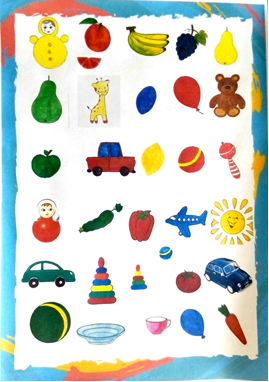 